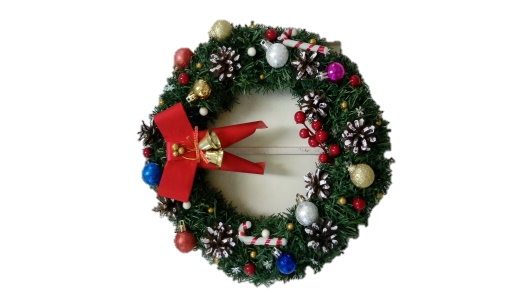 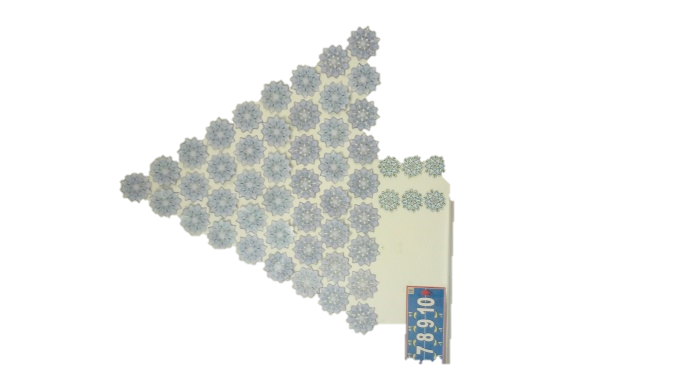 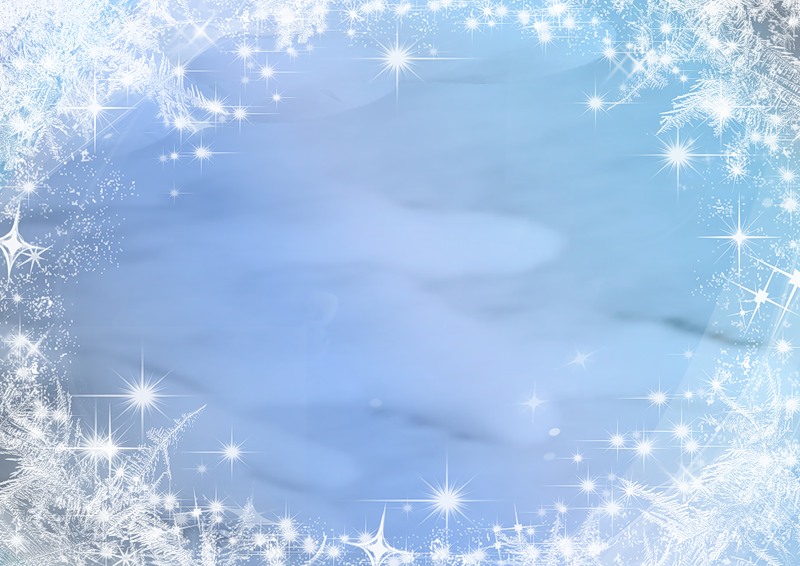 Подготовка группы к новому году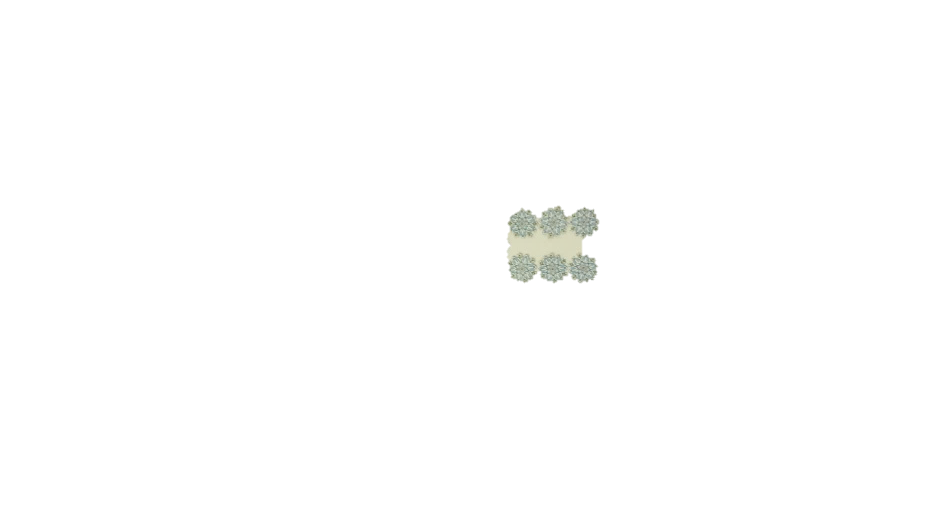 Новый год – самый любимый, волшебный и долгожданный праздник.В преддверии праздника мы решили украсить нашу группу, чтобы окунуться в зимнею сказку, и создать праздничное настроение  для детей.Родители подошли к этому вопросу творчески и ответственно.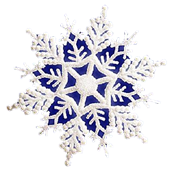 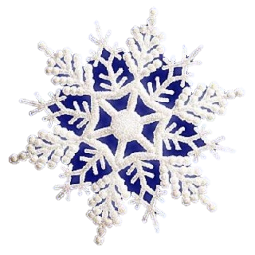 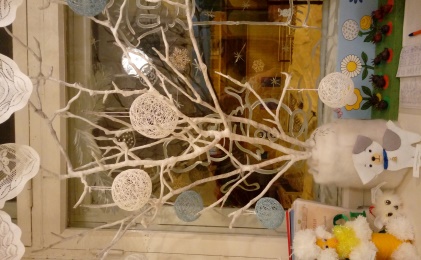 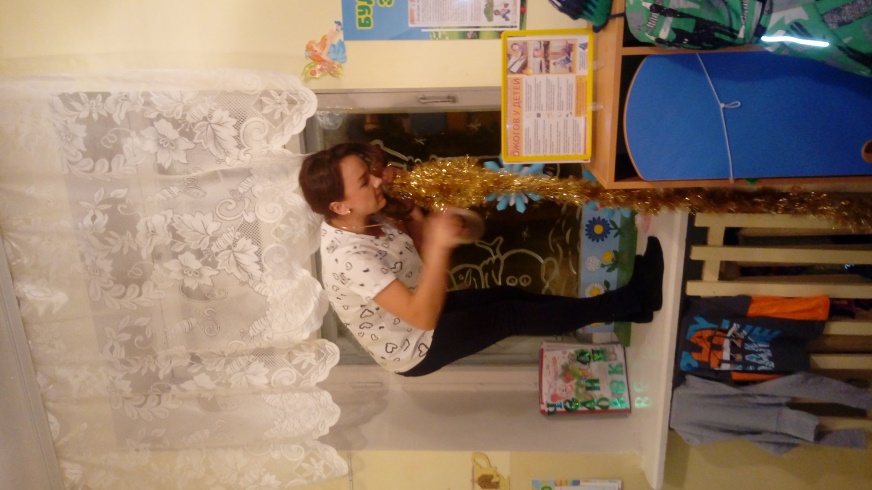 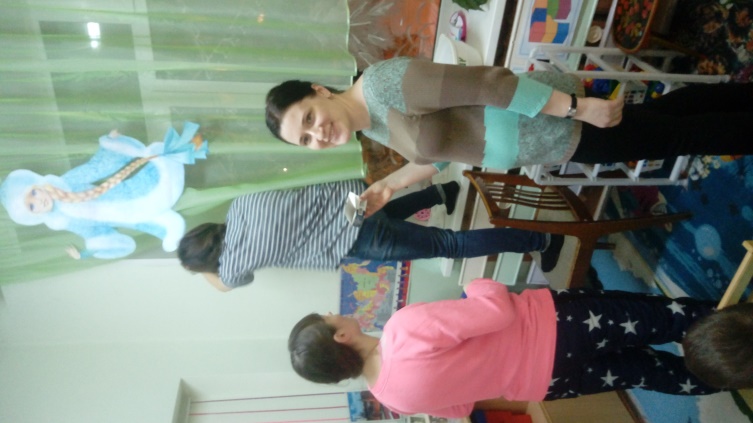 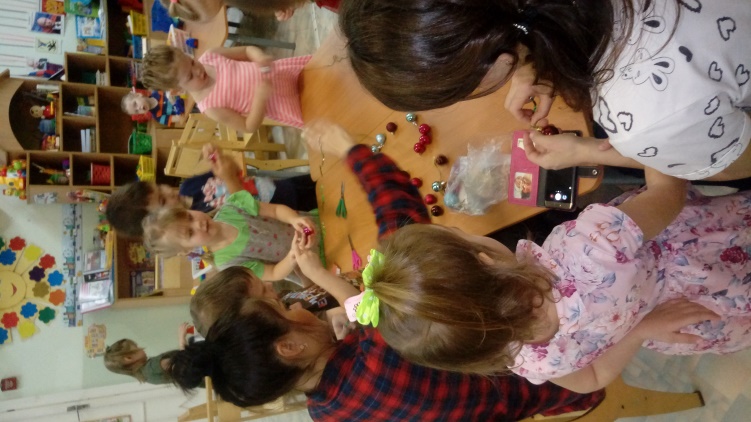 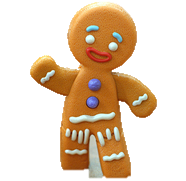 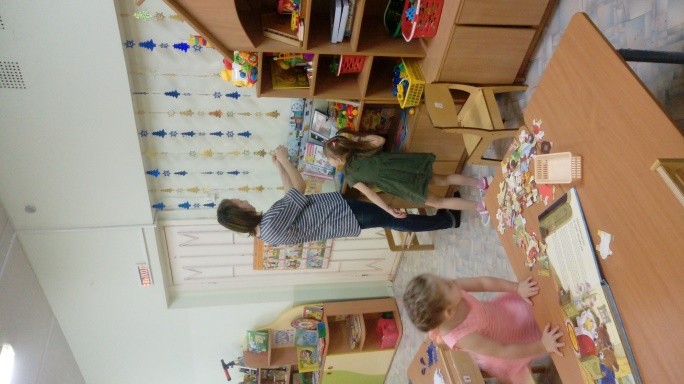 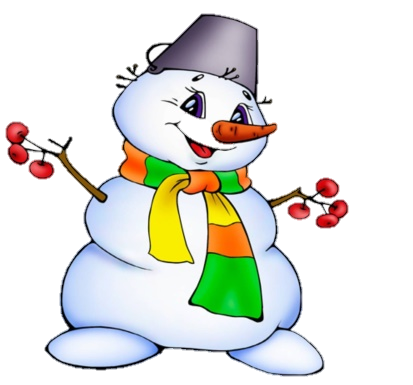 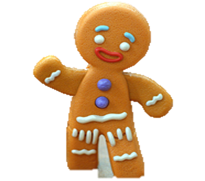 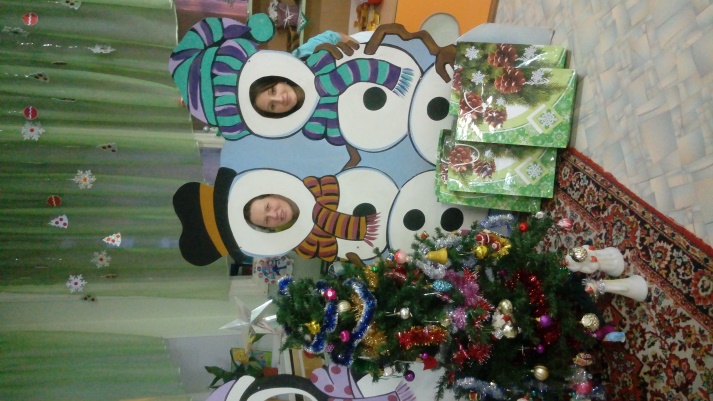 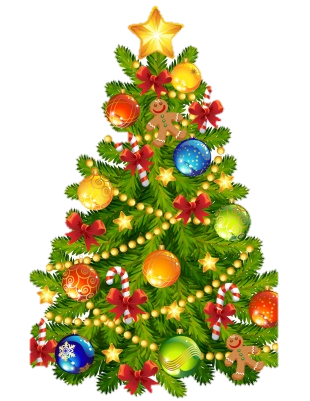 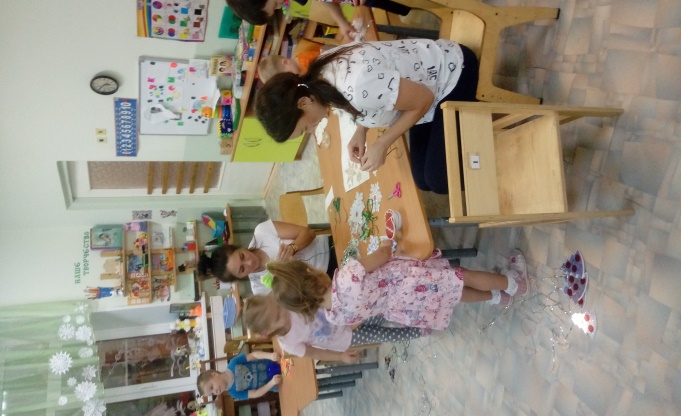 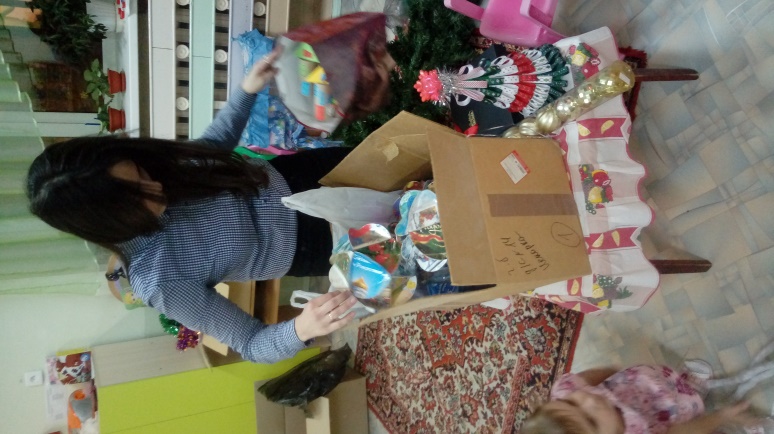 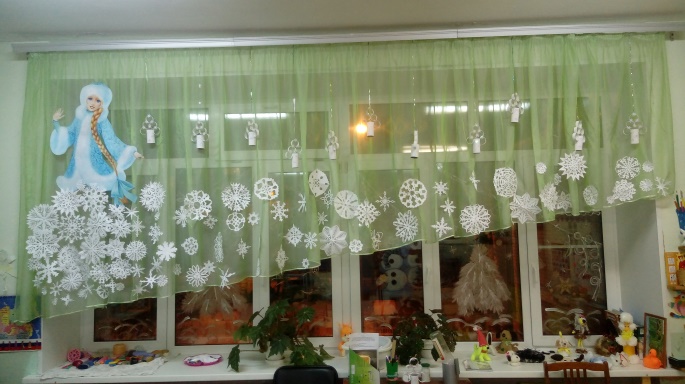 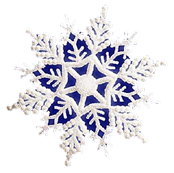 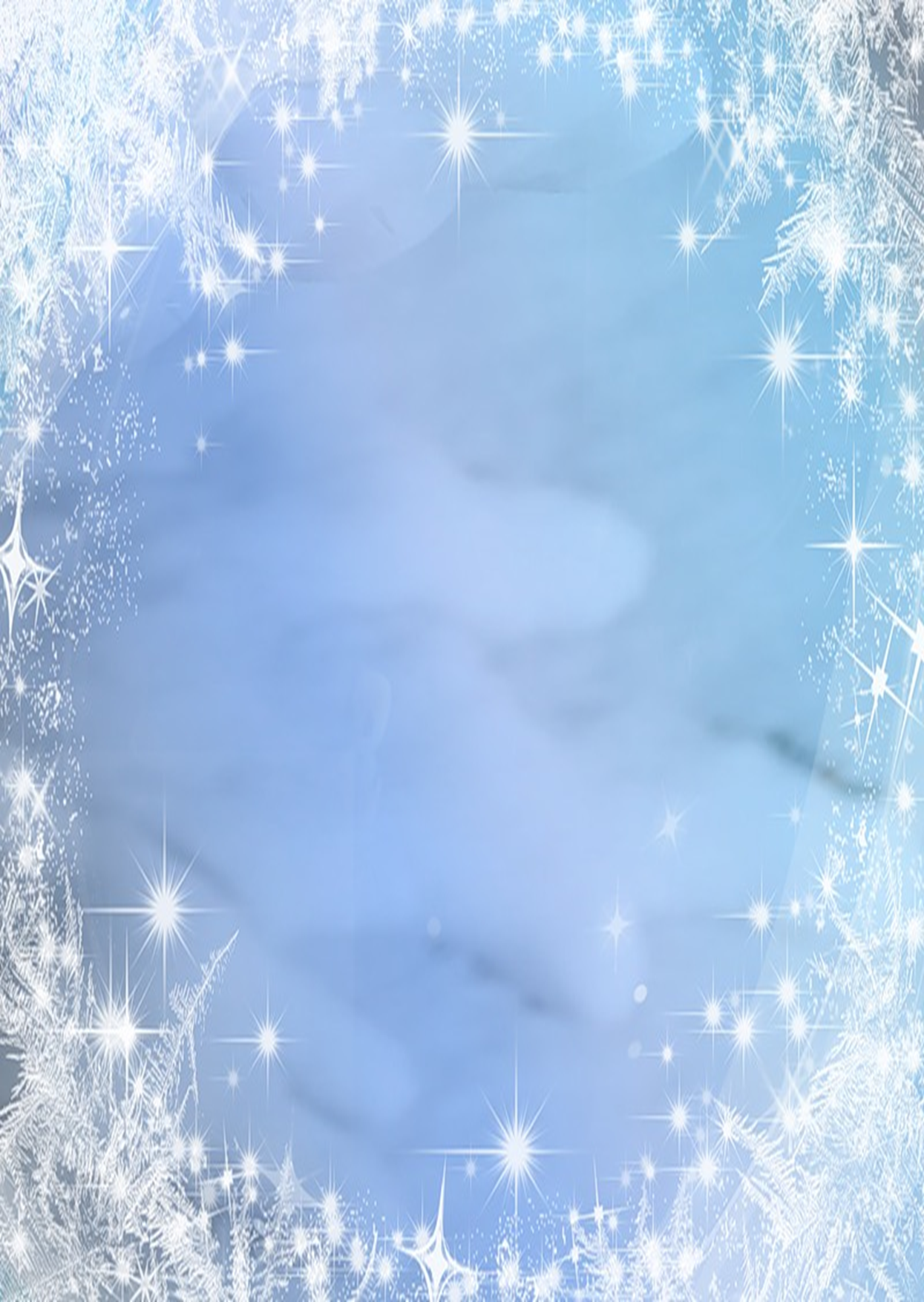 УРА,  МЫ  ВСТРЕЧАЕМ  2018 год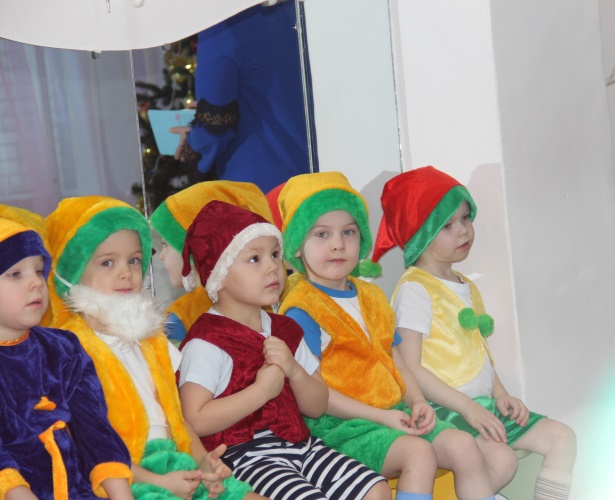 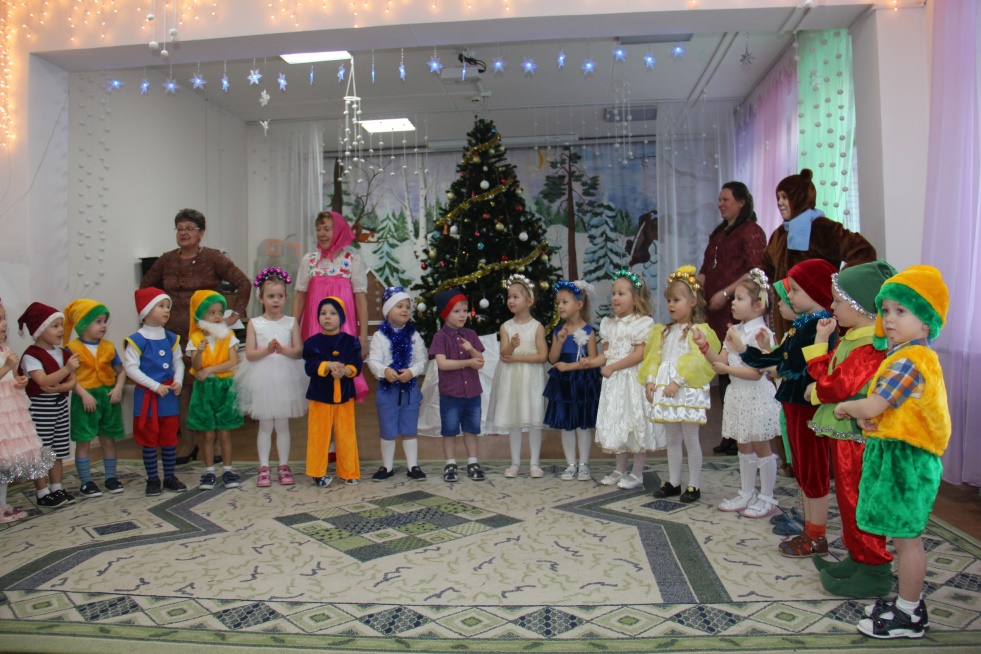 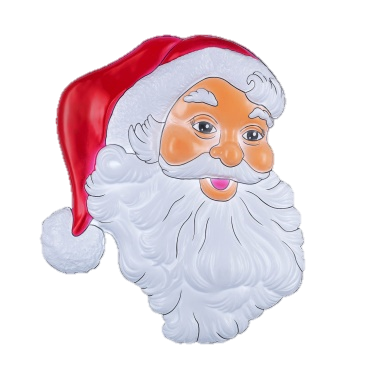 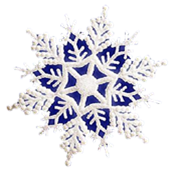 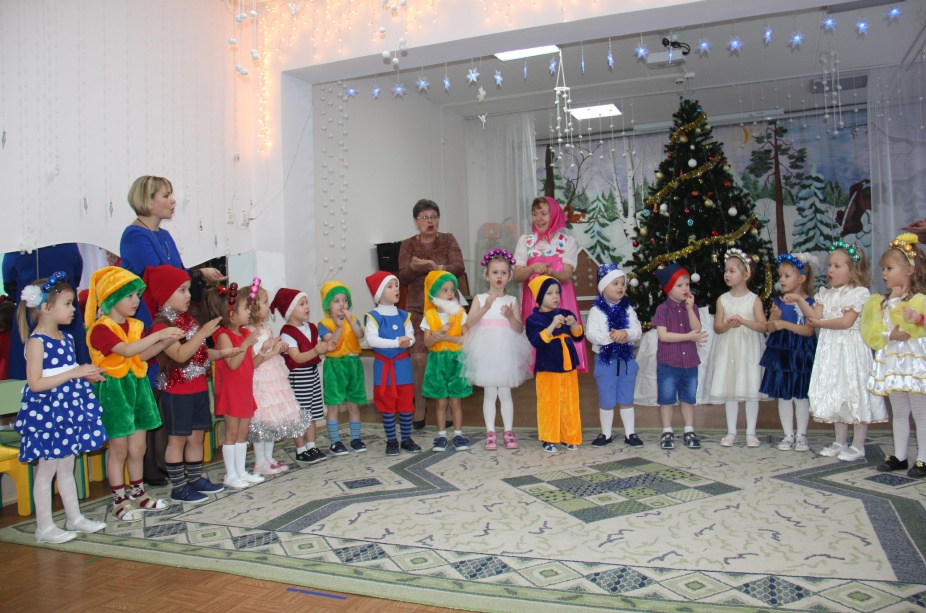 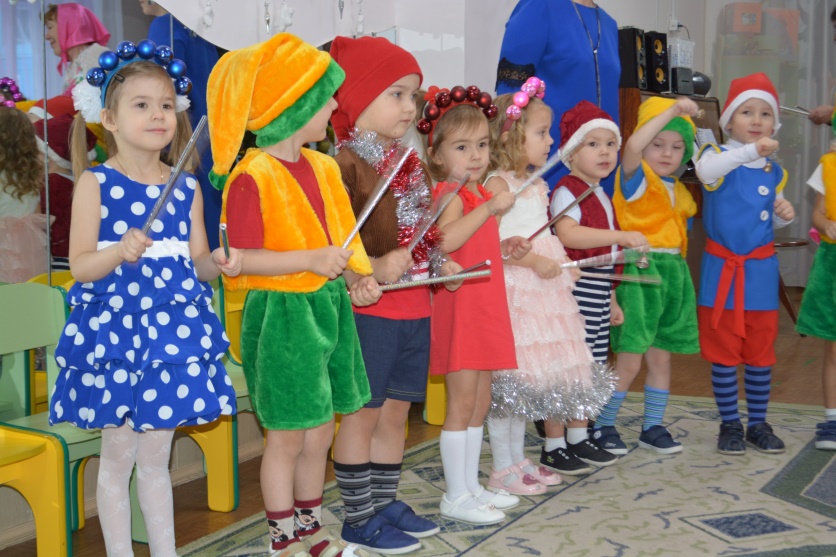 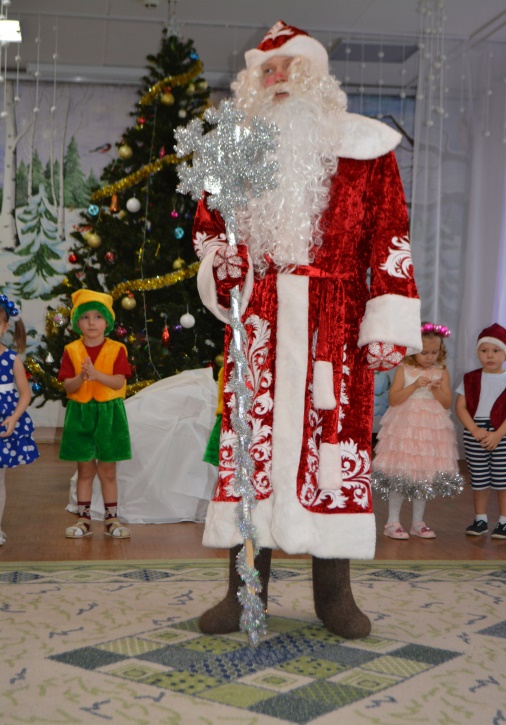 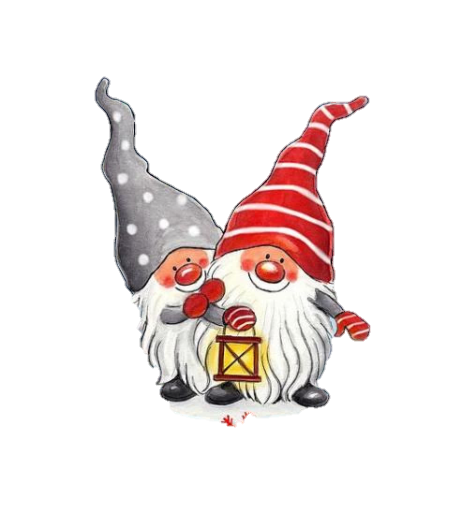 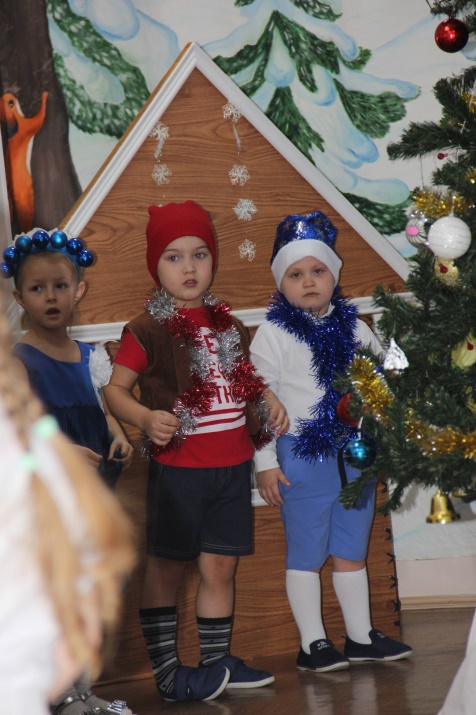 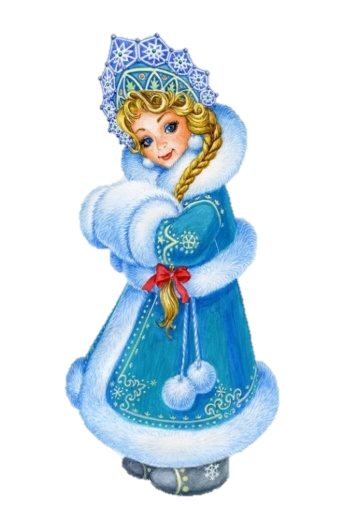 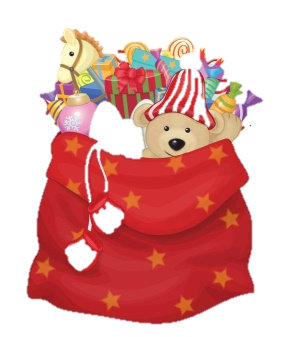 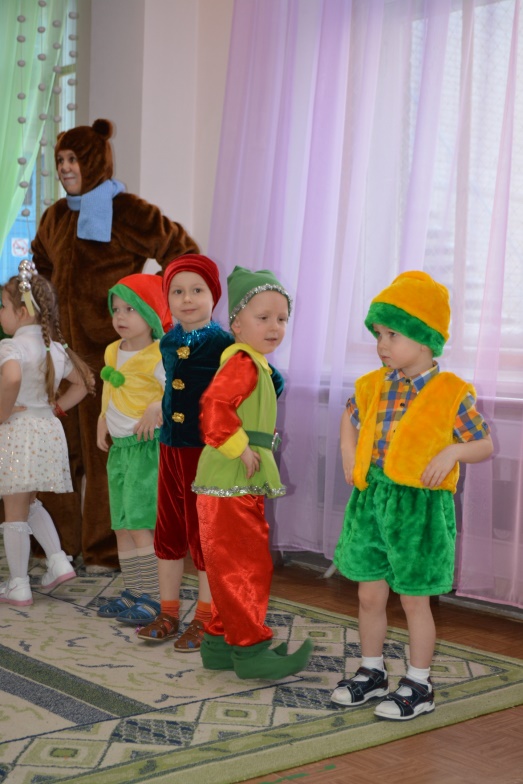 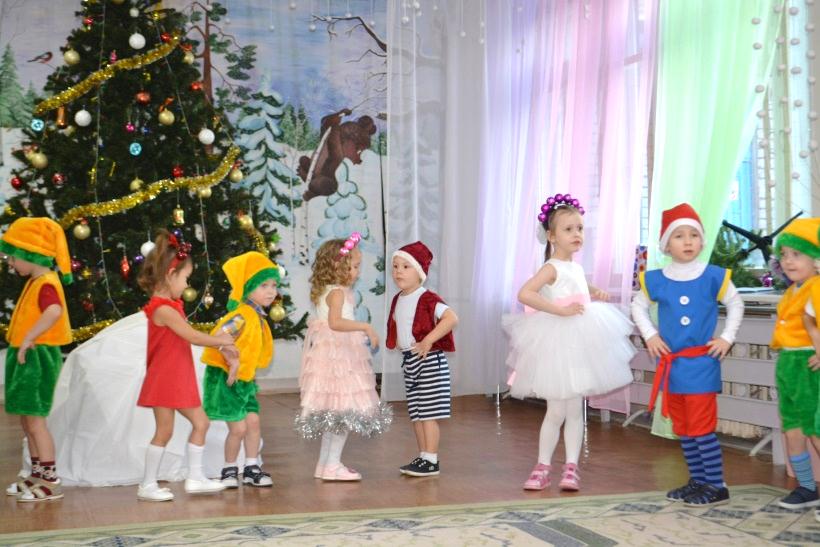 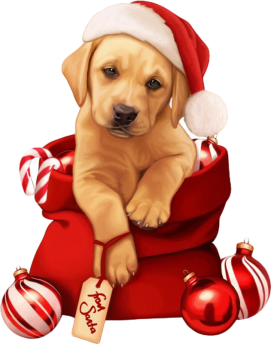 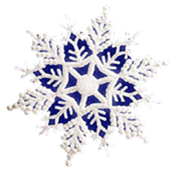 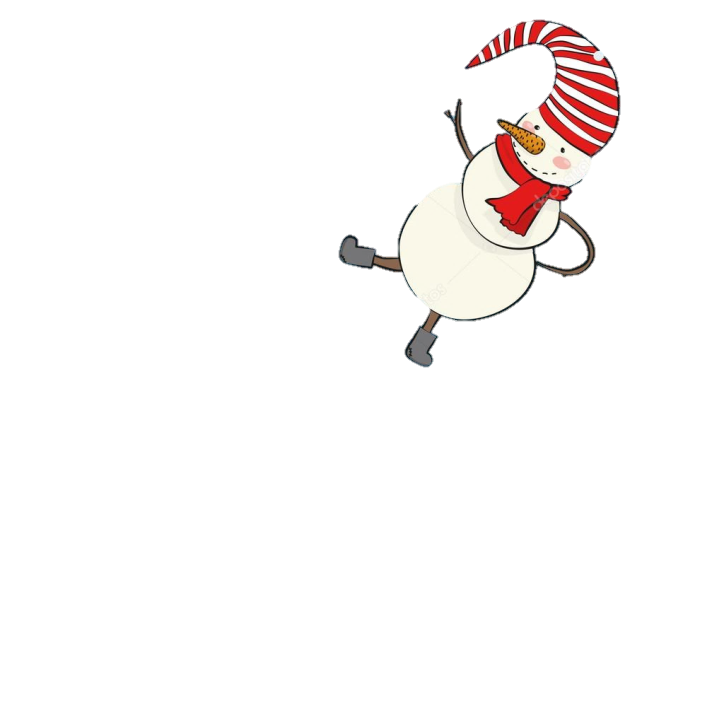 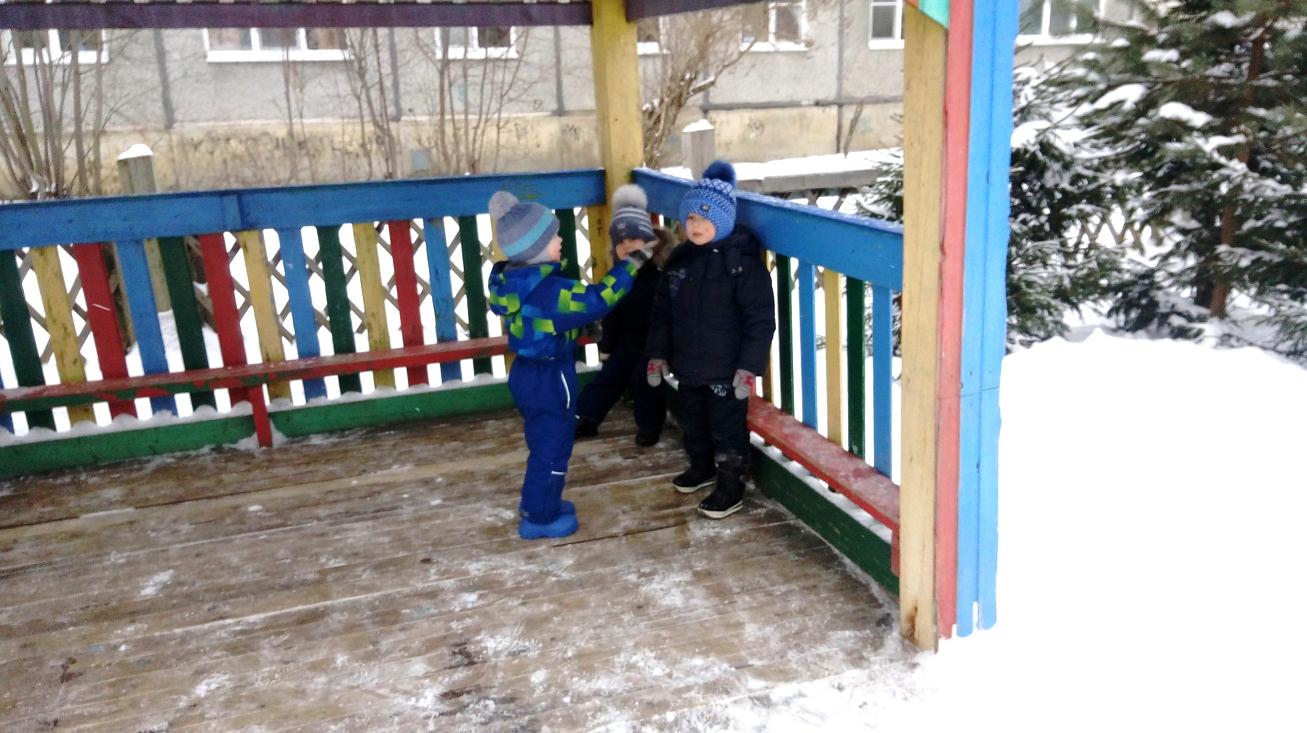 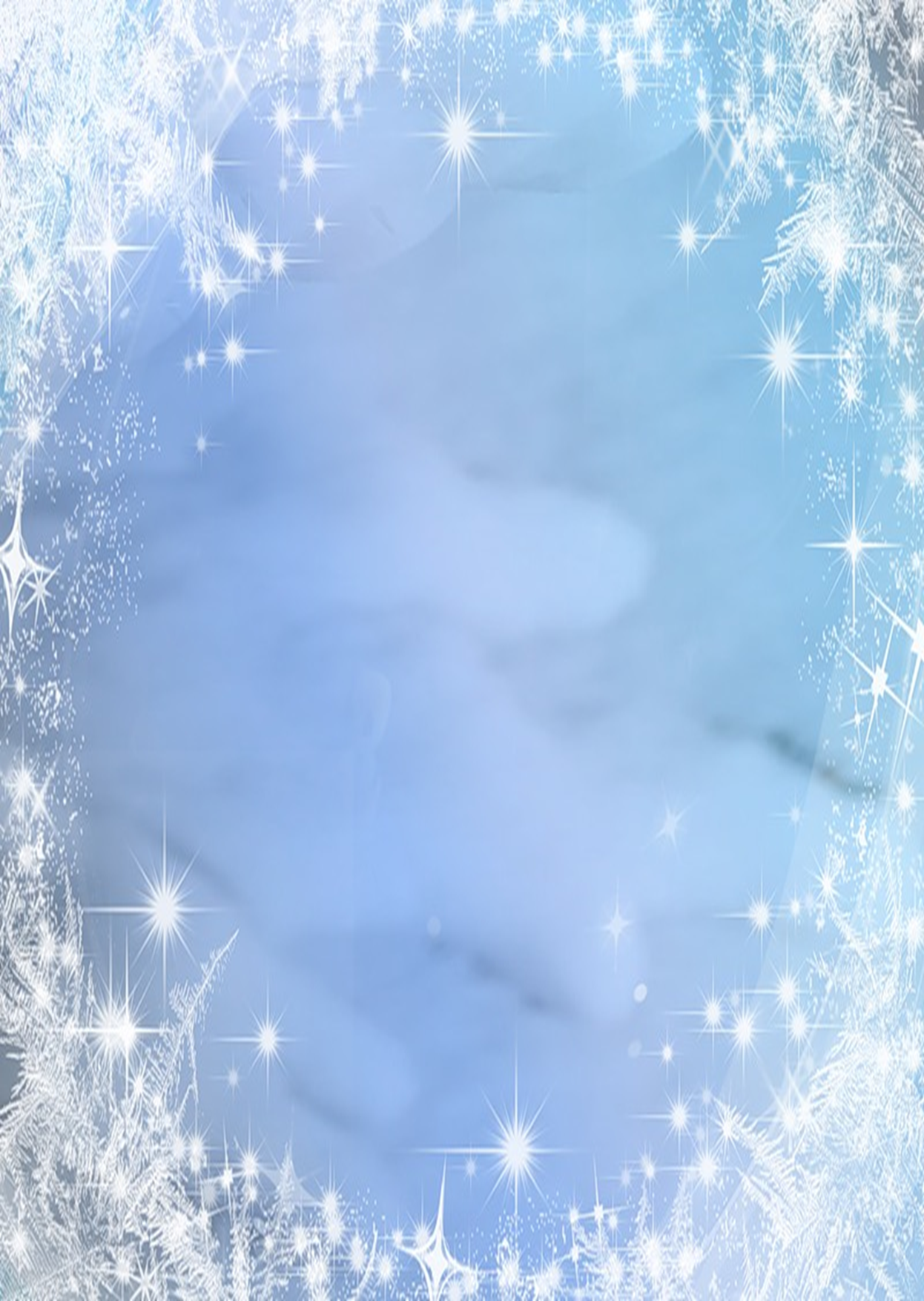 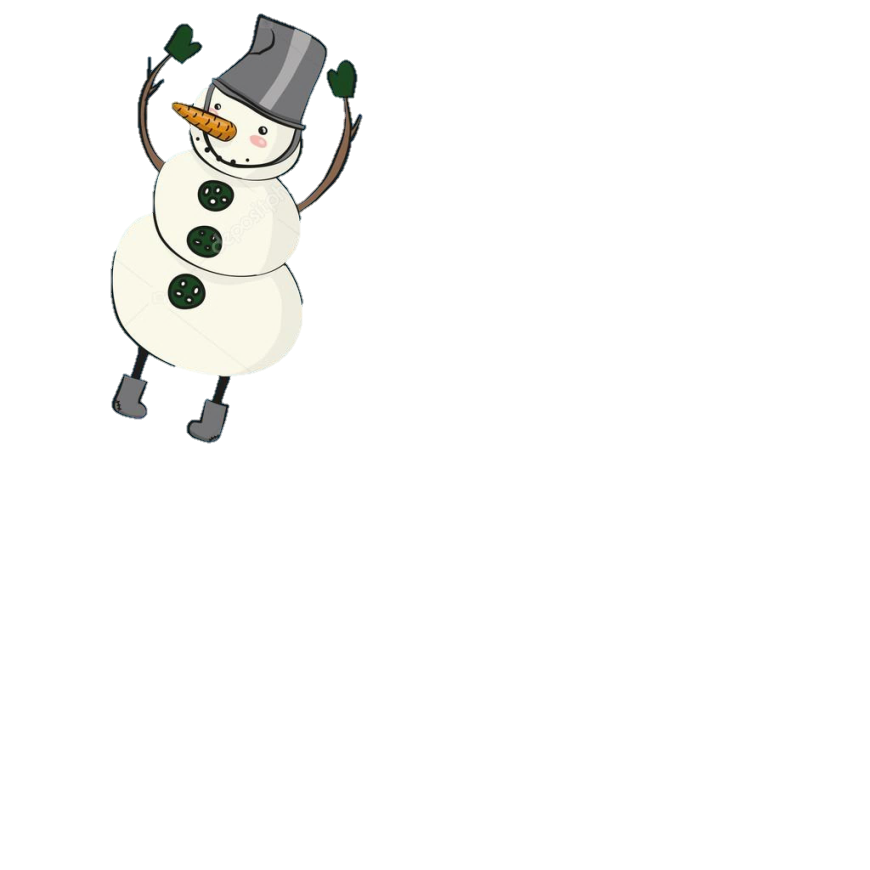 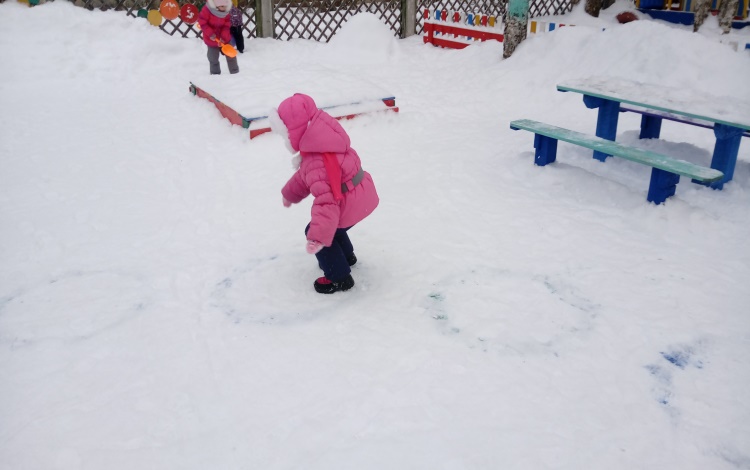 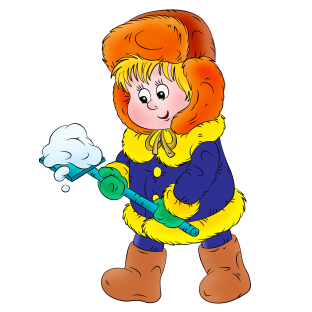 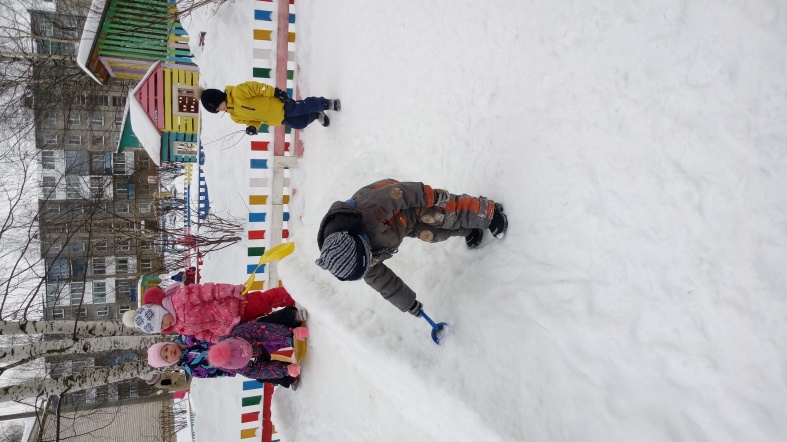 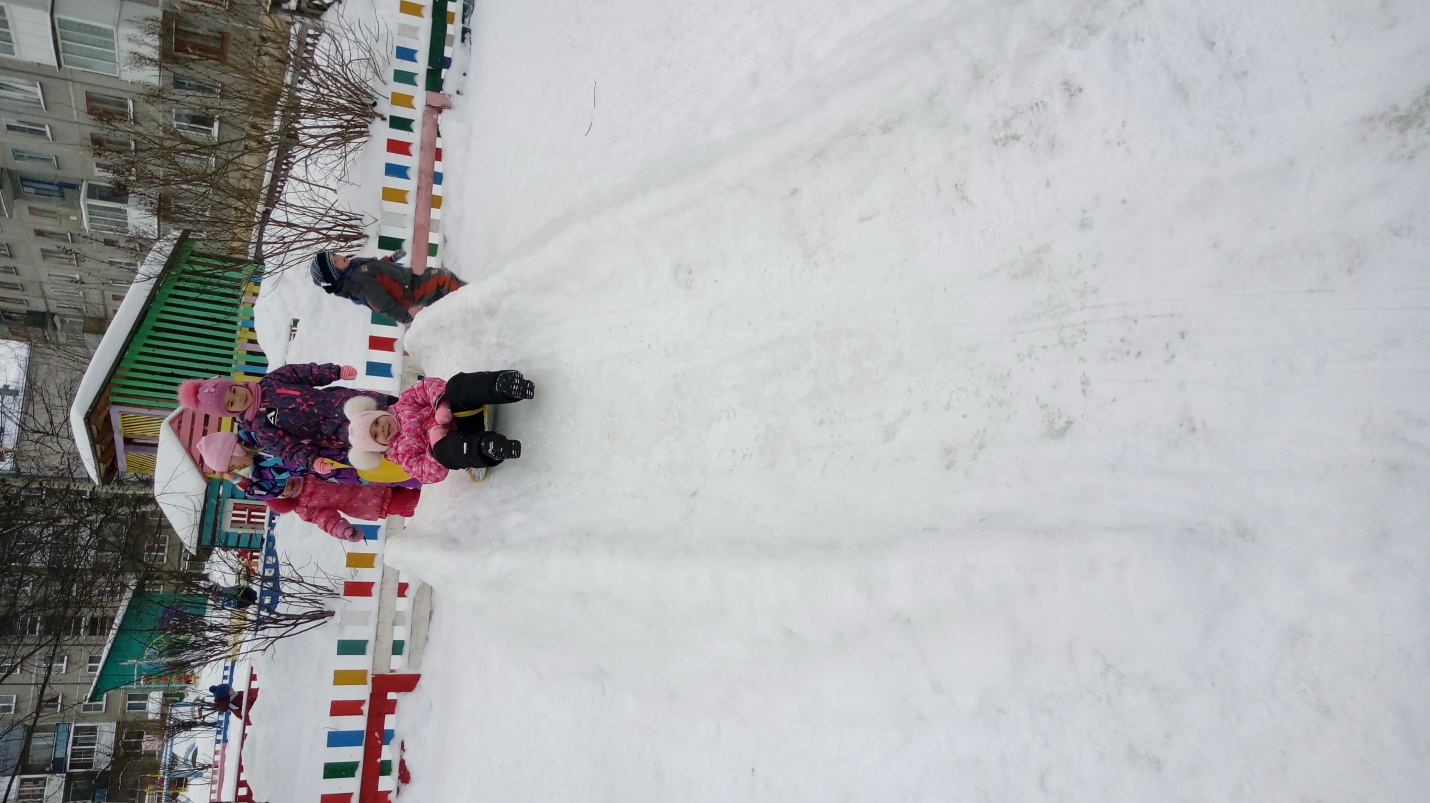 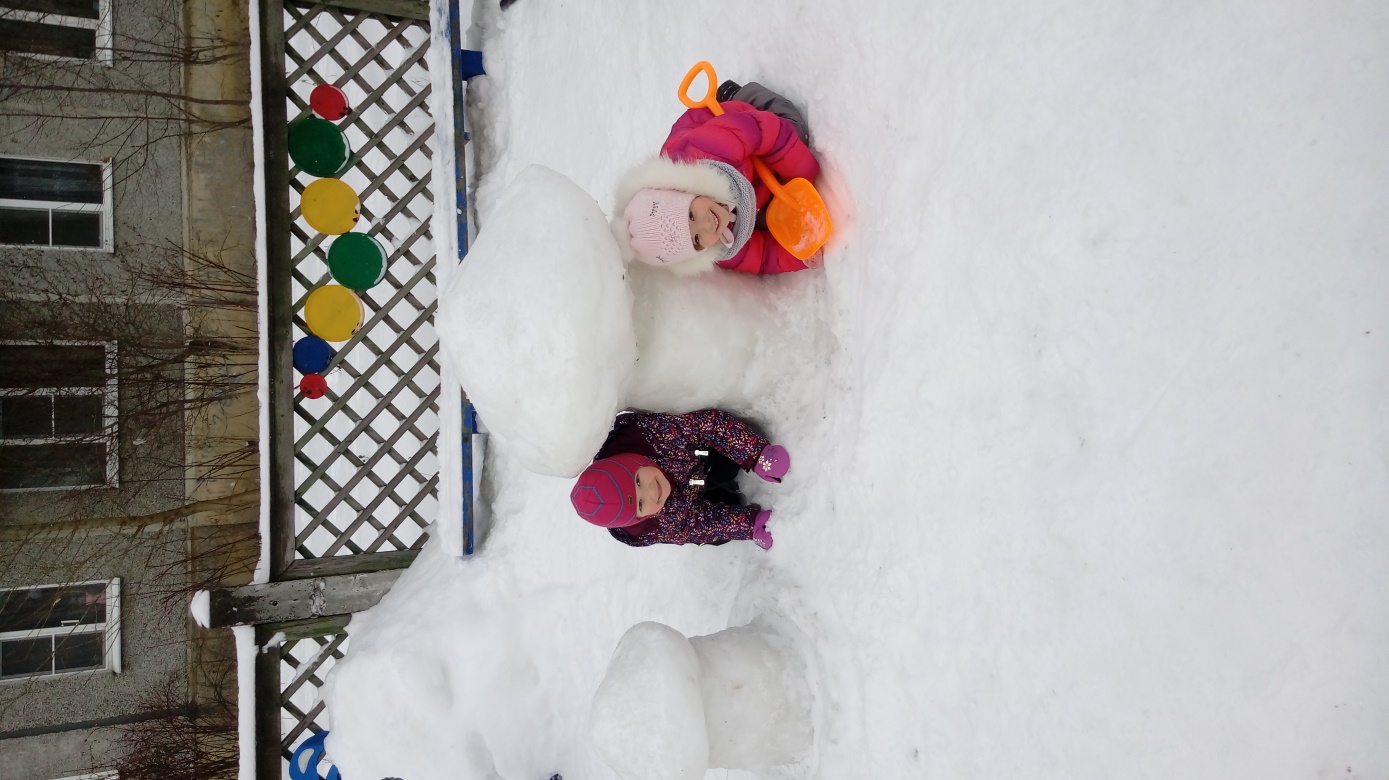 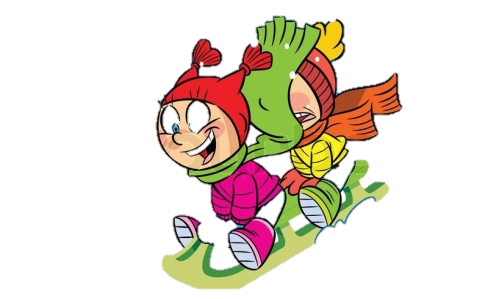 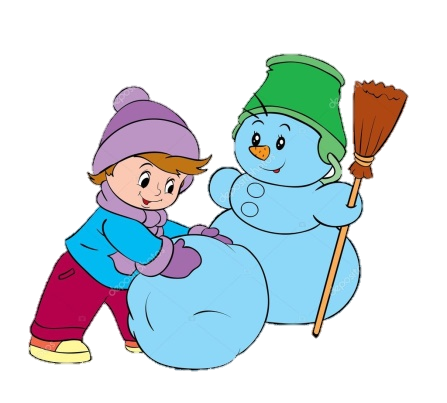 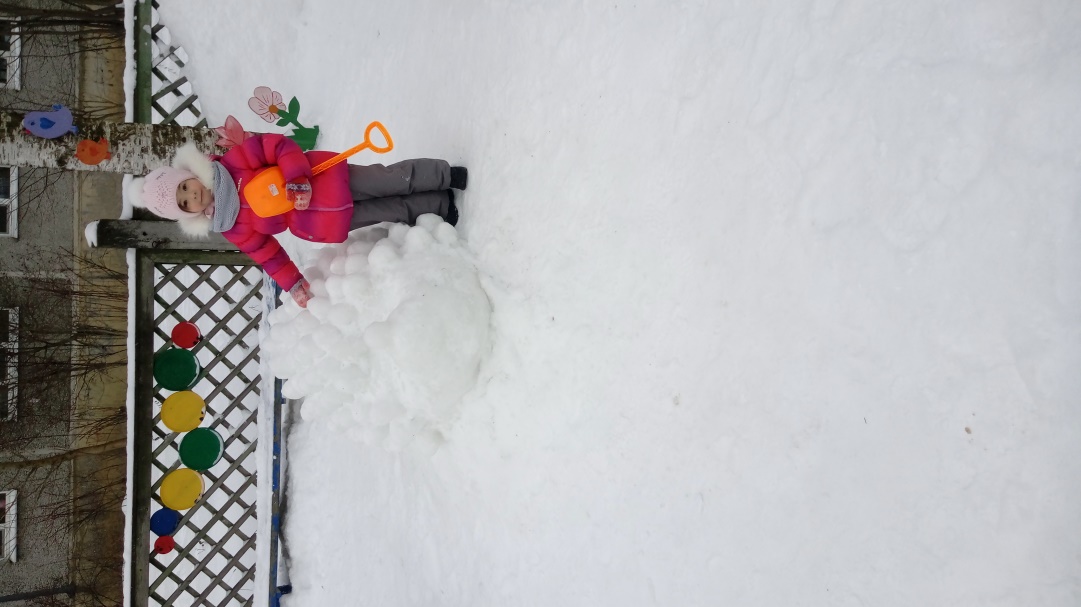 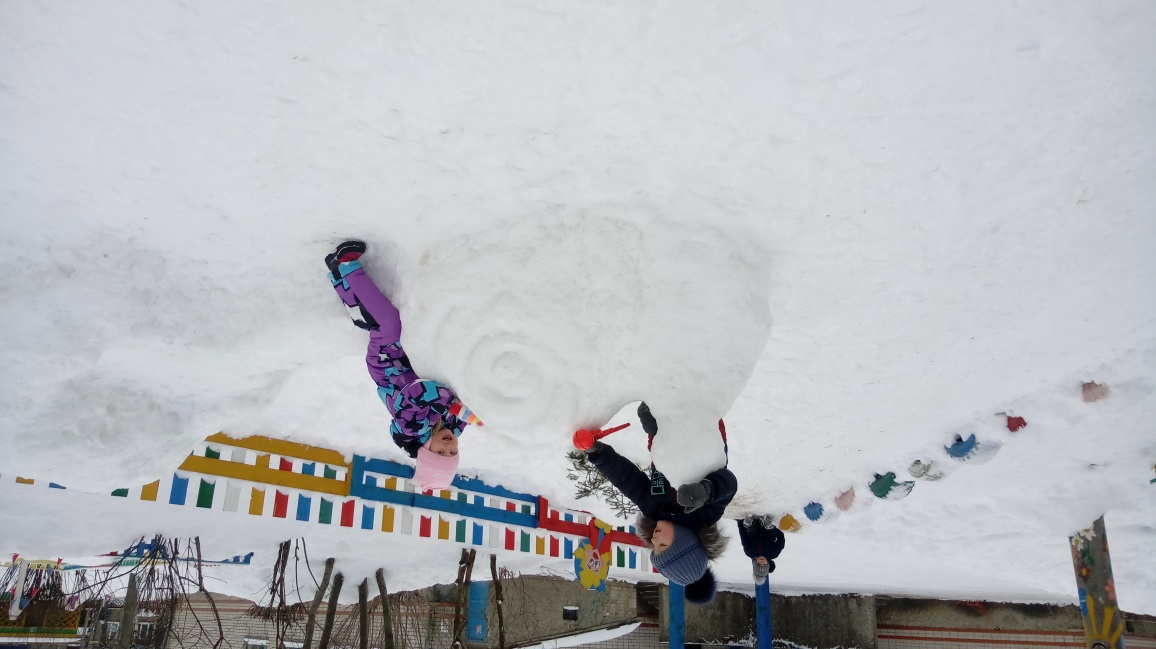 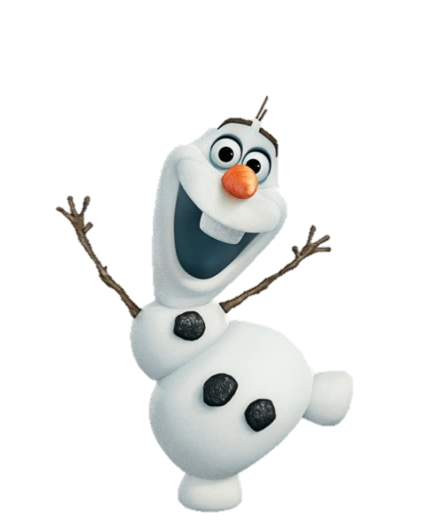 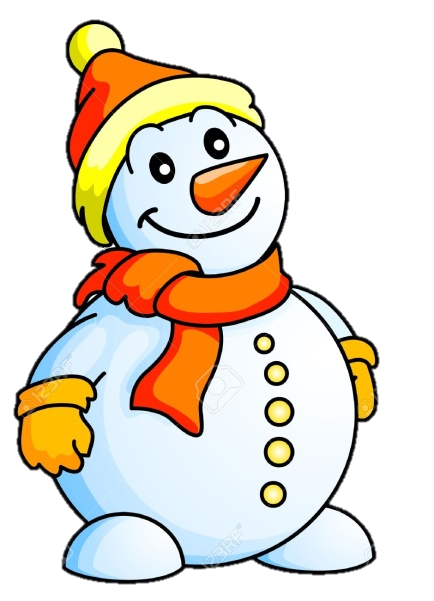 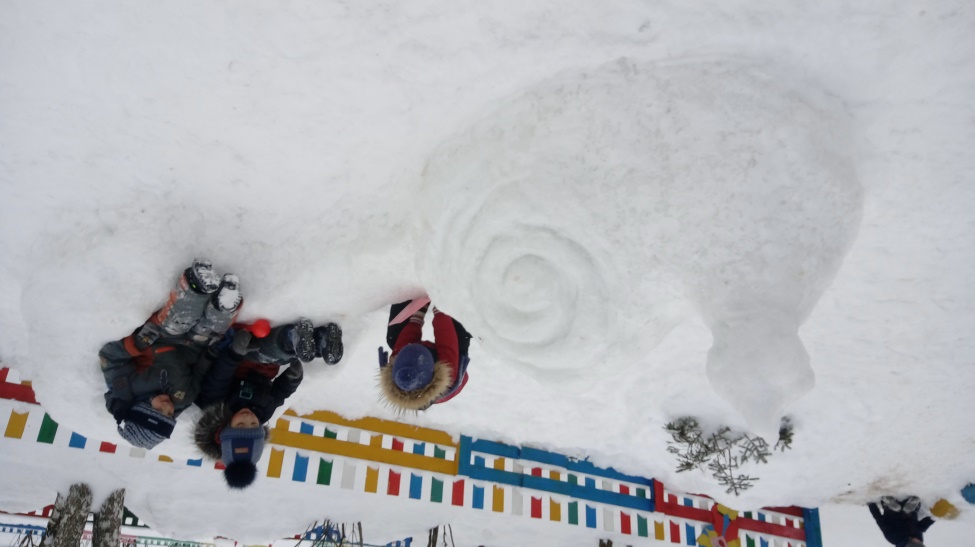 Зима – это время года, связанное с ожиданием чуда, сказки, радости и веселья. На нашем участке появились снежные скульптуры изготовленные руками воспитателей, родителей и детей.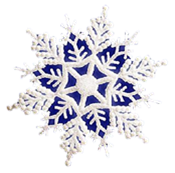 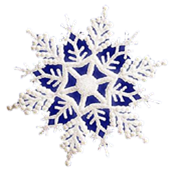 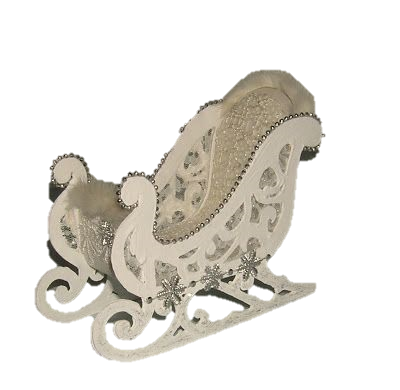 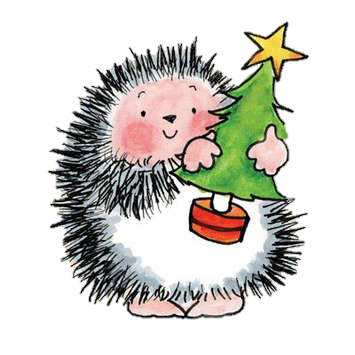 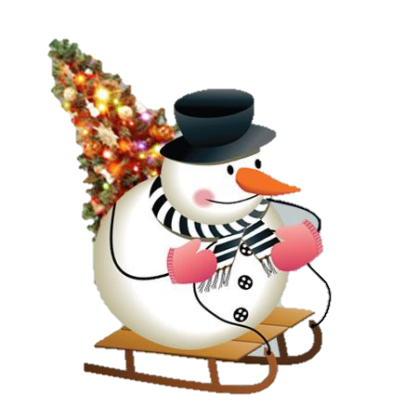 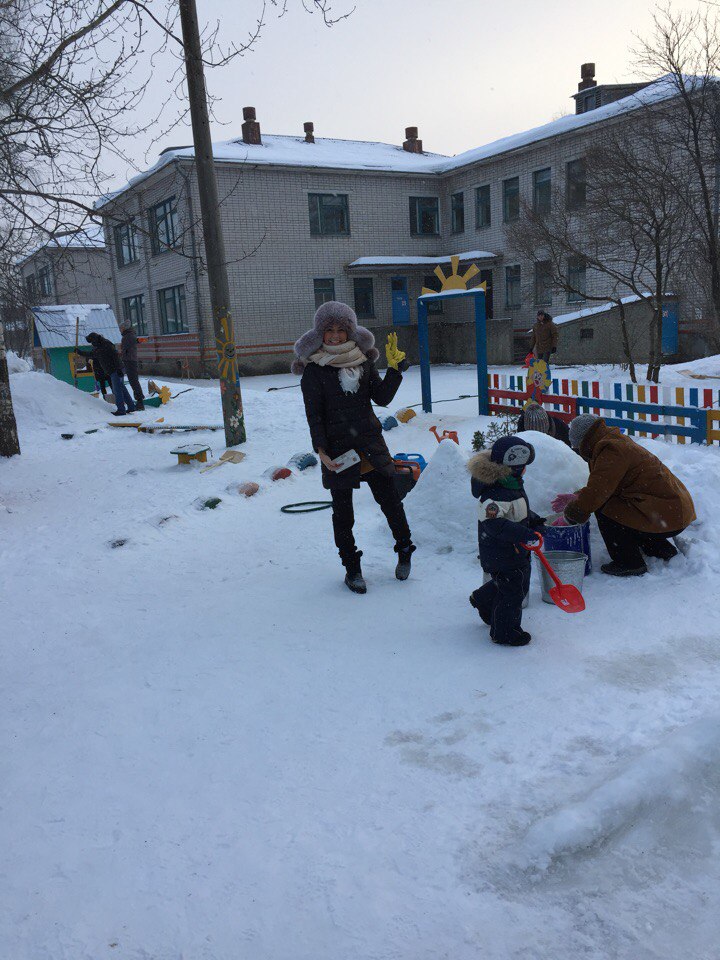 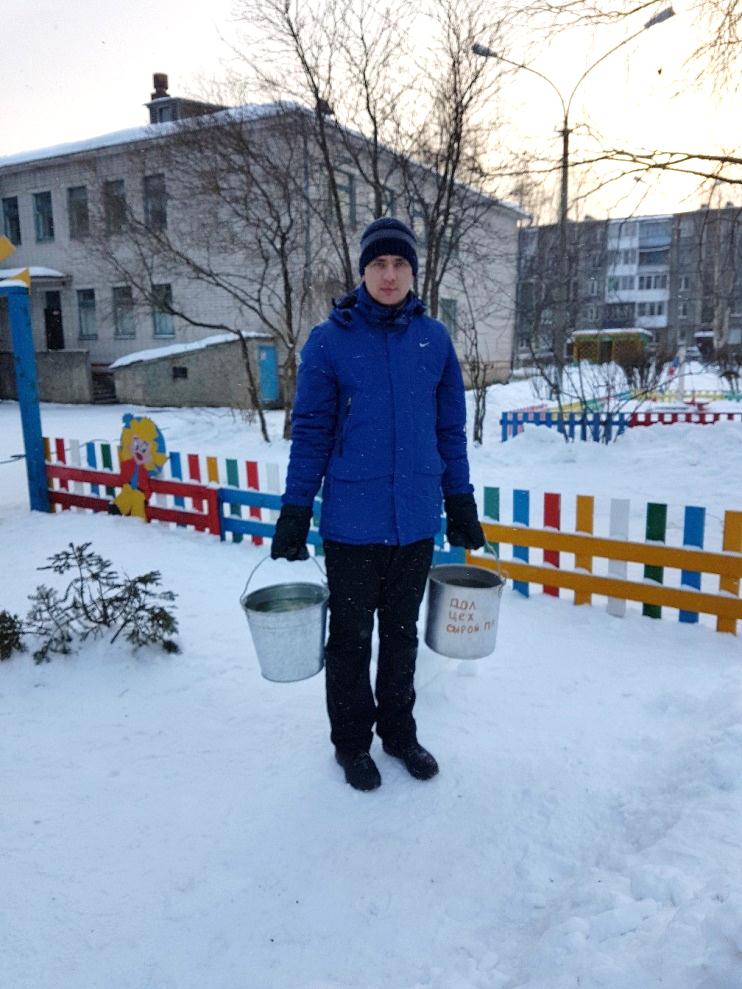 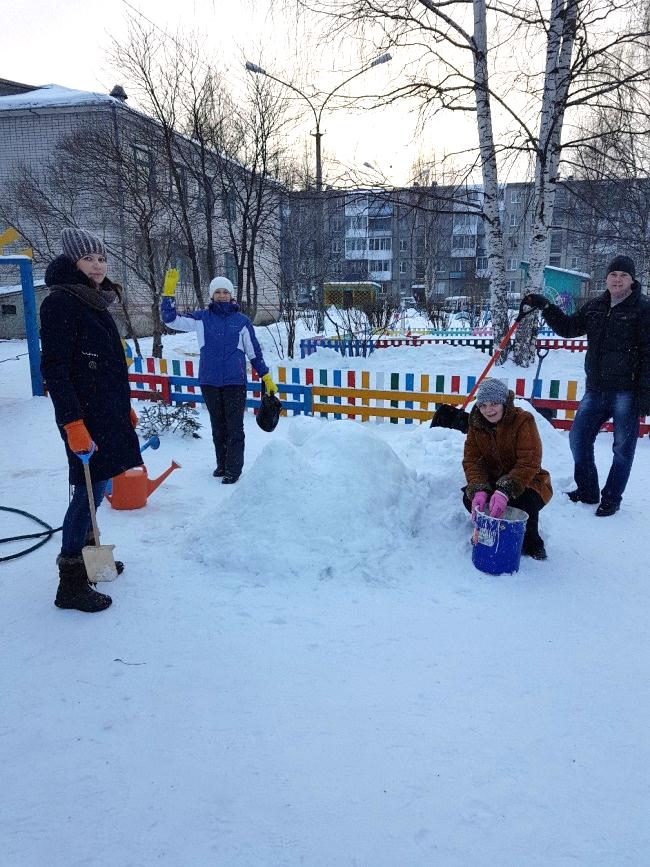 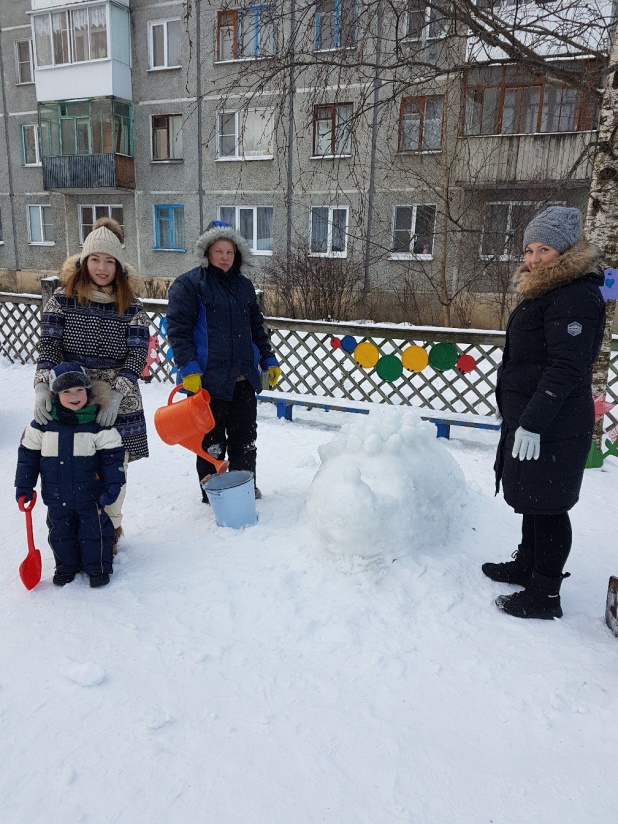 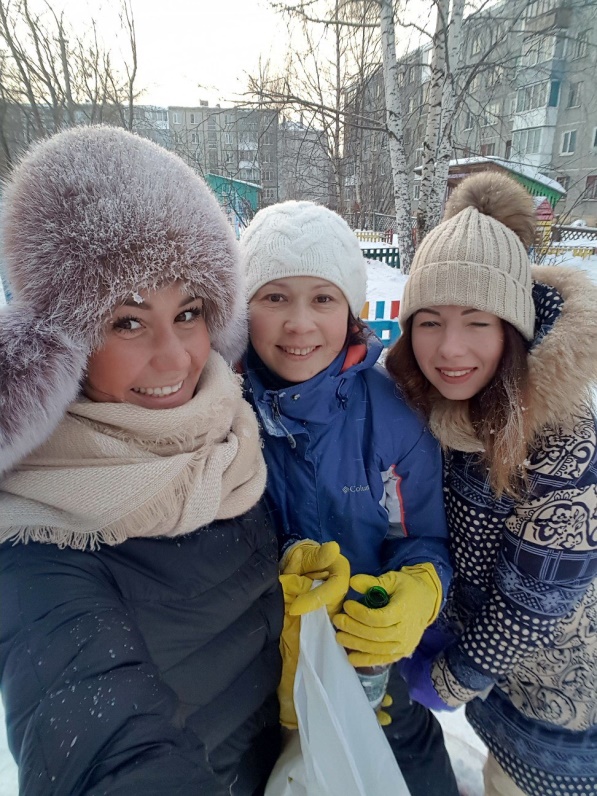 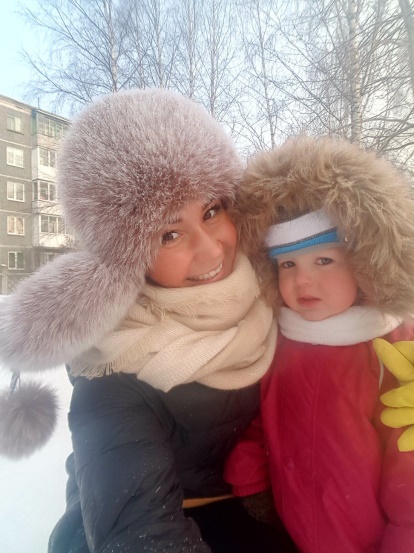 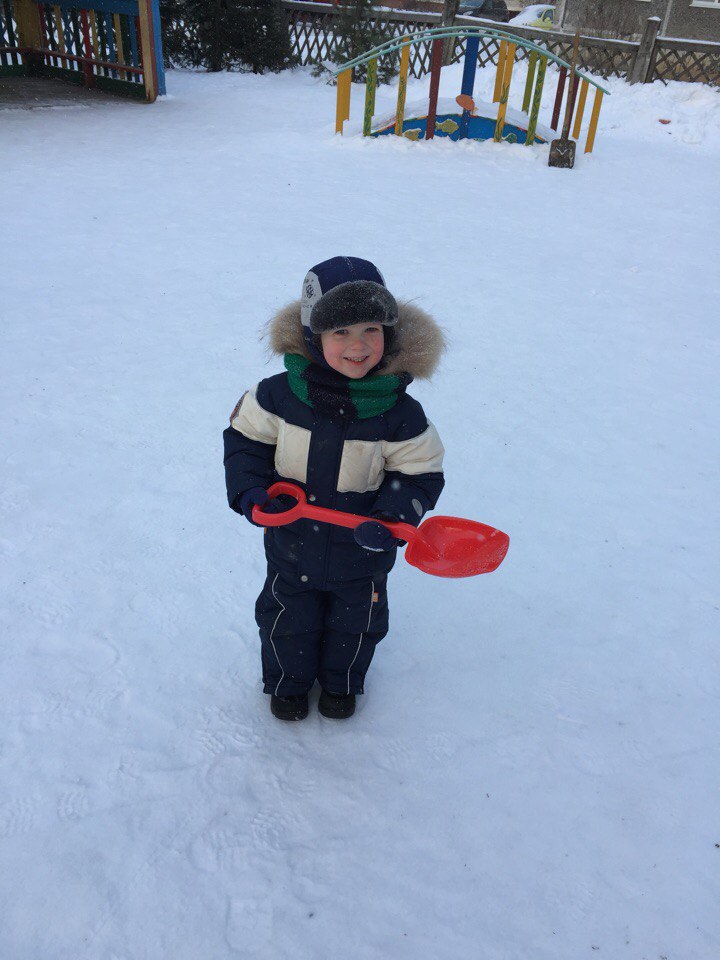 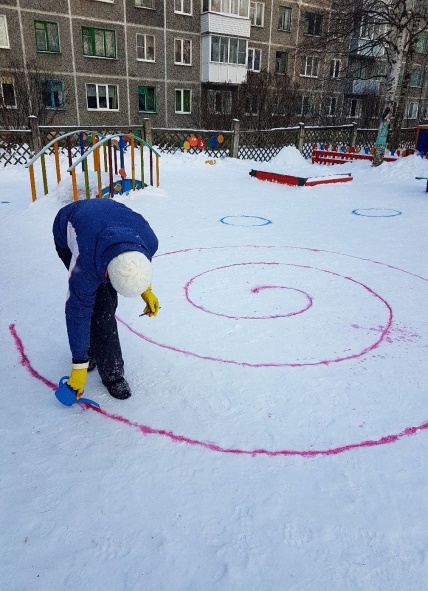 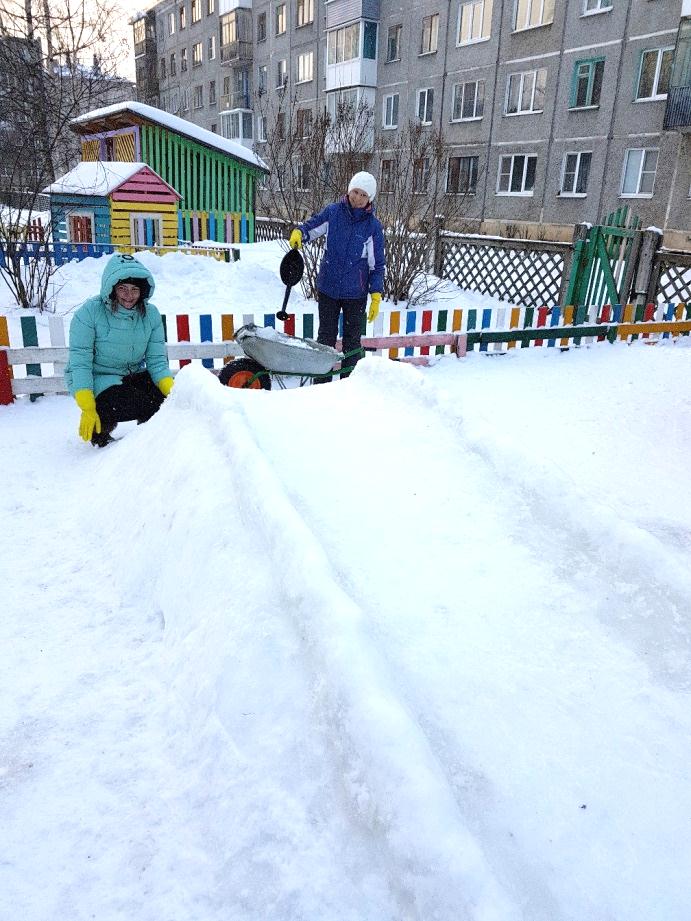 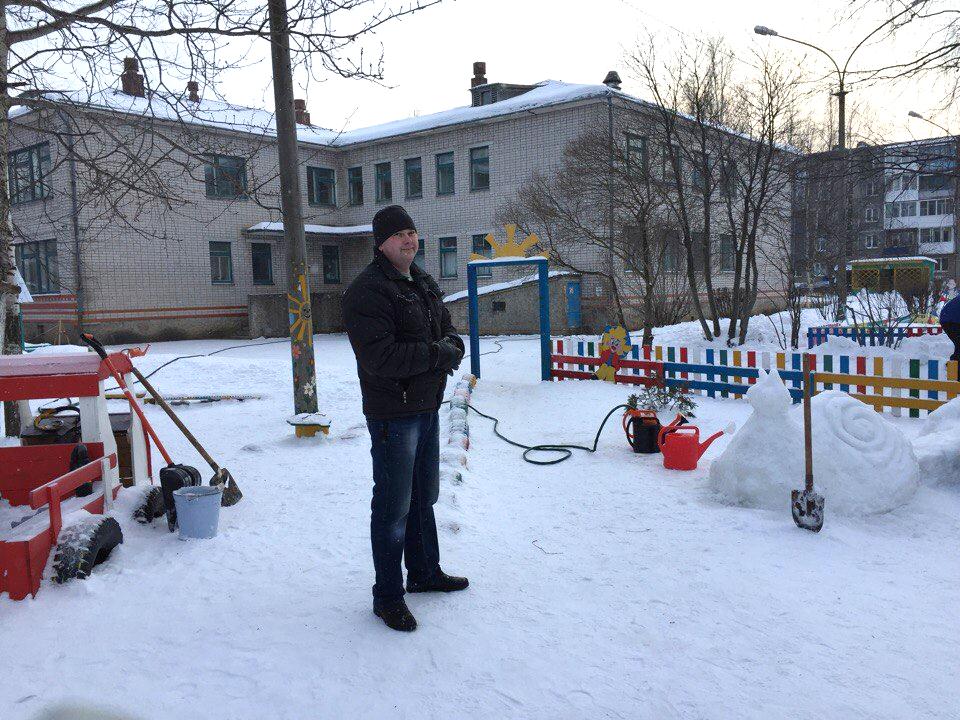 